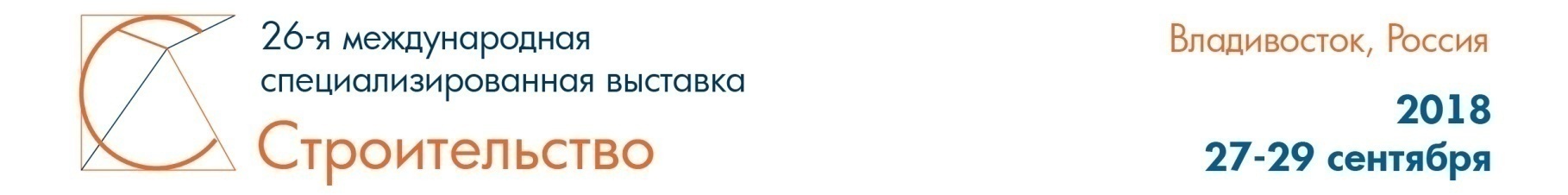 СПИСОК УЧАСТНИКОВ№п/пНазвание компанииГородНаправление деятельности№ стендаGrantion, ПокрытияВладивостокИскусственная трава для спортивных и игровых зон, бесшовные покрытия из резиновой крошки для открытых спортивных площадок и закрытых помещений143GRAPHISOFTМоскваПроизводитель программного обеспечения110Ferrata, ООО АльпСервисВладивостокПроектирование, изготовление и монтаж веревочных парков, скалодромов, лабиринтов из сетки, подвесных мостов, домиков на деревьях.Обучение промышленных альпинистов, высотные работы любой сложности методом канатного доступа137-138HEATLIFEВладивостокОфициальный представитель завода по производству инфракрасных теплых полов торговой марки HeatLife. Продажа, дистрибуция, разработка проектов укладки и подключения теплых полов, полное клиентское сопровождение87HEBEI YANBO COLOR COATED SHEET CO.,LTDЯньбо, ООО*Танань,КНРПроизводство рулонов оцинкованных с полимерным покрытием и стали оцинкованной в рулонах62IPRIM.RU*ВладивостокБизнес-поисковик компаний всех направлений деятельности121L'BRUS, Современные деревянные домаВладивостокСтроительство домов из клееного брусаСтроительство домов по технологии "ФАХВЕРК"Строительство Деревянных навесов68MATTISTO, Стеновые ЭКО-ПАНЕЛИВладивостокСовременный материал из мраморной крошки – абсолютная имитация натурального камня, используется для внутренней отделки помещений, прочный и неприхотливый в эксплуатации, легко и быстро монтируется94SIDEHOUSE*Артем,Приморский крайОфициальный представитель уличного итальянского освещения Fumigalli.Официальный представитель детских деревянных площадок российского производителя САМСОН и английского производителя.Садовая мебель, товары для сада, садовые строения, детские домики, ящики для инструментовСтроительные материалы для внешнего фасада и товары для благоустройства прилегающей территории домов. Террасная доска, заборы и ограждения из декинга, фасадные панели и сайдинг, водосточные системы и кровельные материалы,межэтажные и чердачные лестницы112US.LIGHTВладивостокСалон светотехники: люстры, светильники и бра. Высококачественные материалы. Доставка, установка80ZIP-GUARD-125, КомпанияУссурийск,Приморский крайОфициальный эксклюзивный дистрибьютор продукции ZIP-GUARD на Дальнем Востоке.Уретановые краски, лаки, морилки, смывки, растворители, краски на водной основе E-Z Touch126АВТОЛИГА ПРИМ, ОООВладивостокПродажа автобусов. Автосервис. Автомойка. Автомагазин.Открытая площадкаАргус-Арт, Арт-Проект, ООО, Группа компаний ВладивостокПроектирование, архитектура162АРЗИЗ, ООО АДКВладивостокПолный спектр услуг по разработке проектных решений зданий и сооружений. 139АртельМастер, ОООп. Врангель,Находка,Приморский крайОфициальный представитель производственной компании «Канадский Дом».Строительство по каркасной технологии: от проекта до сдачи объекта «под ключ».Поставка строительных материалов от производителя71Ассоциация поддержки резидентов свободного порта Владивосток*Владивосток157-159Аудит-Эксперт, ООО ФирмаВладивостокАудит; бухгалтерское обслуживание (восстановление учета, аутсорсинг); налоговая безопасность бизнеса (оптимизация налогообложения, налоговое планирование холдинговых структур); защита и представление интересов бизнеса по налоговым спорам в Арбитраже, подготовка актов разногласий по актам проверки ИФНС; разработка бизнес-планов; финансовый анализ; кадровый аудит. Постановка кадрового учета; управленческий учет; юридическое сопровождение бизнеса (регистрация, реорганизация, ликвидация); получение статуса резидента Свободного Порта  Владивосток.107Бастион-ДВ, ОООВладивостокЭксклюзивный дилер российских заводов-производителей лицевого кирпича, тепло- и звукоизоляционных материалов, кровельных материалов, систем поверхностного водоотвода и дренажа, веревок, шнуров и канатов.Собственное производство полимерно-песчаных изделий: бордюр, плитка, канализационные люки95ВГУЭС, ФГБОУ ВО*ВладивостокОбразование: высшее, среднее профессиональное, заочное, дистанционное, дополнительное104Властра, Ресурсно-экспертный центр строителей*ВладивостокКонсультационные, экспертные и медиативные услуги в сфере строительства, ЖКХ, социального предпринимательства. Подбор специалистов, подрядчиков, субподрядчиков, поставщиков для строительства. Издательская деятельность: справочник «Владивосток-строительный»114Восток-ИнвестСталь, ОООВладивостокПоставщик металлопроката и строительных материалов134Востоктелеком, АО, Дальневосточный филиал Группы компаний РТКОММВладивостокСпутниковый доступ клиентам в любых труднодоступных местах и удаленных территориях  как с помощью магистральных выделенных каналов, так и используя технологии спутниковой связи VSAT и персональной подвижной спутниковой связи, услуги доступа к скоростному спутниковому интернету в Ка-диапазоне. 127Восточный ЛУЧ, ОООВладивостокСтроительства ЖК «Зелёный угол». Резидент СПВ и единственный застройщик, который сдал в эксплуатацию дом по федеральной программе «Жилье для российской семьи» во Владивостоке. Планируется строительство ЖК "Зелёный угол.2-я очередь", а также уже получены разрешения на строительство жилых домов микрорайоне «Снеговая Падь»59ВТБ 24, Банк*ВладивостокВсе виды потребительских кредитов, кредитные карты, ипотечные программы (строящееся жилье, готовое жилье, помещения), обслуживание физических лиц, обслуживание юридических лиц, услуги рко, депозиты, зарплатные проекты, банковские гарантии и кредитование бизнеса, премиальное обслуживание и брокерское/инвестиционное сопровождение физических лиц, дистанционные каналы обслуживания для юридических и физических лиц с высочайшей степенью защиты64Гарантийный фонд Приморского краяВладивостокПоручительство по кредитным договорам, договорам лизинга и банковской гарантии компаниям малого и среднего бизнеса.Финансовый и юридический консалтинг, помощь в подготовке пакета документов для получения кредита. Упрощение процедуры получения льготных кредитов105Городской Риэлторский Центр, ОООВладивостокНаправления по продаже готовых квартир, продаже квартир в новостройках Владивостока и Санкт-Петербурга, продаже и аренде коммерческой недвижимости, а также юридический отдел. Услуги аналитического отдела представителям строительной и финансовой отраслей. Спецпроект - бесплатная Справочная Недвижимости.129ГУФСИН ПКВладивостокПроизводство: мягкая и корпусная мебель, малые архитектурные формы, стройматериалы131-132ДАЛЬСТАМ, ООО* ВладивостокЗавод по производству котлов и котельного оборудования в Приморском крае. Компанией построено и отремонтировано более 300 объектов жилищно-коммунальной сферы по всему регионуОткрытая площадкаДВ-Инжиниринг, ООО*ВладивостокПроизводитель инженерного оборудования157Деталь-ДВ, ОООХабаровскУзлы, агрегаты, комплектующие для отечественных грузовых автомобилей: КАМАЗ, МАЗ, УРАЛ, ЗИЛ, ГАЗ, УАЗ, ГАЗЕЛЬ, MADARA, CUMMINS, ZF и т.д.Рем.комплекты, сальники, ремни, манженты, хомуты, фитинги, масла и смазки, автоаксессуары, автохимия, РТИ, шланги РВД, такелажное оборудование, топливные баки, товары для шиномонтажа.Инструменты HORTZ, MATRIX, SATA, SIOMO, Кратон, Спрарта, Сибирские технологии79, 86ДНИИМФ, АОВладивостокПроектные работы, инженерные изыскания, инженерные обследования, строительный контроль, работы по обеспечению безопасности морских перевозок, конструкторско-технологические работы, работы в области обеспечения транспортной безопасности, лабораторные исследования, образовательные услуги в области дополнительного профессионального образования, консультационно-методические услуги технического архива и библиотеки, полиграфические услуги124Добрострой, ОООАртемДомокомплекты из клееного бруса и фахверка,  профилированный брус; изготовление оцилиндровки диаметром от 200 мм до 320мм; зарезка чашек по проекту; комплексное проектирование; сборка домокомплекта; cтроительство под ключ, начиная с фундамента и заканчивая отделкой; благоустройство территории; наружные сети142Дубль Гис, ООО*ВладивостокСправочник компаний с картой города. 550 200 уникальных пользователей54Европласт, ОООВладивостокПроизводство теплоизоляционных материалов, пенопласта, экструдированного пенополистирола, скорлупы, подложки для теплового пола, фасадных термопанелей, фасадного декора135Жилкапинвеси, ОООВладивостокСтроительство ЖК «Фрегат» и «Фрегат 2» в городе Владивостоке. Площади квартир от 25 кв.м. до 73 кв.м Компания предагает уникальные проектные решения, большие кухни (до 20 кв.м.), ветражное остекление, эркерные окна. По желанию, можно приобрести квартиру с отделкой «под ключ».58Жилпромпроект, ОООСамараУслуги в области архитектурно-строительного проектирования.Проектный инжиниринг. Разработка проектной и рабочей документации для объектов строительства119Жуков и партнеры, ООО ПБВладивостокОсуществление функций генерального проектировщика.Техническое сопровождение согласований и экспертизы проектов. Авторский надзор за строительством объектов.Строительный контроль.124ЗЗОСС, ООО*Златоуст,Челябинская областьПредметы интерьерного декора ручной работы52Золотой Рог, Издательская компания, ОАО*ВладивостокИздательство освещает вопросы экономики и бизнеса. Специальный выпуск "Строим город" - единая площадка для строителей42Зима Южная, ООО*ВладивостокКвартиры от застройщика в с. Вольно-Надеждинское. 9 десятиэтажных домов, 113 квартир в каждом доме, жилая площадь от 37,5 до 60 кв.м, 30 минут до Владивостока61Импортэкс, ОООВладивостокПолный комплекс услуг по доставке и таможенному оформлению экспортно-импортных грузов различными видами транспорта 103Кф система, ООО*ВладивостокПроизводство кровельных, фасадных материалов, легких стальных конструкций159ЛеСа, ФитоцехВладивостокКартины, стены и элементы декора из живых, стабилизированных или искусственных растений101аМайолика, ТД, ОООВладивостокОфициальный представитель композитной черепицы FEROOF. Представитель брендов Vinilon, Velux, Onduvilla, Krovent, Fakro.Разработка дизайн-проектов, проектирование, строительное сопровождение, консультации. Интернет-магазин и доставка92,Открытая площадкаМейстер, ОООВладивостокМебельное направление деятельности: столешницы, мебельный профиль из МДФ и алюминиевый, фасады, каменные мойки для кухонь, смесители,плинтуса и строительное - кровля, мансардные окна, напольные модульные покрытия из ПВХ, террасная доска, ограждения, заборы из древесно-полимерного композита и импрегнированной древесины. Плавучие сооружения на базе пластиковых понтонов - пирсы, причалы, платформы для отдыха на воде,плавучие дома, бани и многое другое. Открытая площадка, 161Метрик, ООО*ВладивостокПроизводство бетонных заборов, гравитационных бетонных блоков для подпорных стен, изделий из архитектурного бетона, мелкоштучных изделий из бетона149-150Мир Кондиционеров и инженерные системы, ОООВладивостокКондиционирование жилых и офисных помещений. Тепловые насосы для квартир и коттеджей. Вентиляцию для квартир, рекуперацию офисных помещений, зданий.Тёплые полы и всё тепловое оборудование. Осушители, очистители и увлажнители воздуха. Защита от протечки воды. Камины электрические. Квалифицированный подбор оборудования. Проектирование систем вентиляции, кондиционирования, электрики, дымоудаления. Монтаж систем кондиционирования, вентиляции, электрики, дымоудаления. Сервисное обслуживание всех систем. Все работы выполняются "под ключ", с последующим сервисным обслуживанием93МОСОБЛБАНК, ПАОВладивостокПолный спектр банковских услуг, как для физических, так и для юридических лиц.89Надежда, Издательский дом, ООО*ВладивостокУниверсальный строительный справочник. Включает в себя разделы: расценки на общестроительные работы, нормы расхода строительных материалов, перечень компаний-поставщиков строительных материалов и работ115НОВЫЙ ДОМ, ОООВладивостокСтроительство многоквартирных домов и административных зданий, продажа жилых и административных объектов недвижимости, услуги заказчика-застройщика.60ОСК РЕГИОНВладивостокООО «Регион» расширила сферу своей деятельности и было создано Объединение строительных компаний «Регион» (ОСК «Регион»).Заказчик-Застройщик объекта: «Жилой комплекс: Семейный» - 24-х этажный многоквартирный жилой дом со встроено-пристроенной стоянкой автомобилей в районе улицы Черняховского, 5 в г. Владивостоке.49Примполимер, ООО*Открытая площадкаПРОЕКТЦЕНТР, ВО СРО СоюзВладивостокРазработка и установление стандартов и правил в области архитектурно-строительного проектирования, а также контроль за соблюдением требований указанных стандартов и правил124ПроМакет, Макетная мастерская*ВладивостокПрофессиональное изготовление макетов архитектурных сооружений, ландшафта101Российский капитал, АКБ, АОВладивостокВыдача ипотечных кредитов, работа с Застройщиками города. Банк входит в состав единого института развития в жилищной сфере. 100% акций банка принадлежат АО АИЖК130Русские Транспортные Линии, ООО п. Врангель,Находка,Приморский крайМеждународные перевозки по всему миру "от двери до двери". Основные направления - страны Юго-Восточной Азии, Европы, Америки, Австралии и Океании. 125Рэй, компания, ОООКрасноярскКрасноярский завод противопожарных светопрозрачных конструкций111, 118Связь Сервис, ООО*ВладивостокПроектирование, монтаж и поставка оборудования для систем: охранно-пожарной сигнализации, IP Домофонии и контроля доступа, IP Видеонаблюдения102СПК Sofya, ОООУссурийск, Приморский крайЗавод по производству светопрозрачных конструкций из высококачественного профиля Veka класса А и алюминиевых профилей. 77, 78, 85, 84СТРОЙИНВЕСТ, ИСГАртемСтроительства жилых зданий и коммерческой недвижимости.Выполнение государственных и муниципальных заказов на строительство различных учреждений. Услуги по приобретению квартир в новых микрорайонах города и края, покупке или аренде торговых и офисных помещений 50СТЭЛС, ОООВладивостокЭксклюзивный дилер складной мебели «СТЭЛС» на Дальнем Востоке53Совкомбанк, ПАО*ВладивостокУчастие в государственной системе страхования вкладов обеспечивает дополнительную гарантию сохранности вкладов частных лиц124Терра, ООО*ВладивостокПроизводитель светодиодной техники158ТЕПЛОБЛОК25, Артемовский завод  АртемАхитектурное проектирование домов, производство Теплоблока, строительство домов из собственного Теплоблока. Строительство домов «под ключ». Отделочные работы и ремонт любой сложности164Теплостен-ДВВладивостокТепплоэффективные стеновые блоки, стеновые блоки, бордюр и брусчатка, ЖБИ трубы и колодцы, товарный бетон.88ТехноРЕГИОН, ООО*ВладивостокПолиуретановые и эпоксидные материалов европейского качества компании "Марис Полимерс". Оптовая и розничная продажа69-70Тихоокеанский проект, Информационно-методический центр*ВладивостокКонсультационные услуги по вопросам жилищных прав граждан, защиты жилищных прав потребителей ЖКХ и участия граждан в реализации муниципальных программ «Формирование современной городской среды»63Турбодефлектор-ДВХабаровскДефлекторы ротационные из нержавеющей, оцинкованной стали, а также покрашенные порошковым способом в любой цвет по каталогу RAL, различных диаметров, с основанием из гальванизированной стали.109Управление Федеральной налоговой службы по Приморскому краю*ВладивостокКонтрольно-надзорная деятельность и высокое качество предоставляемых услуг для законного, прозрачного и комфортного ведения бизнеса, обеспечения соблюдения прав налогоплательщиков и формирования финансовой основы деятельности государства106Файбервуд, ОООАртемПроизводство домокомплектов по технологии двойной брус, производство утеплителя эковаты, 3х2, п96151ФАСАДНЫЙ ЦЕНТР КАМЕЛОТВладивостокЭксклюзивный представитель заводов ЛСР. Стеновые,  Murexin во Владивостоке и Приморском крае, официальный дилер Stroeher, King Klinker. Фасадный клинкер, брусчатка, кирпич, ступени клинкерные, плитка облицовочная, камень интерьерный, строительные смеси, сопутствующие товары.74, 75Центр развития территорий, Краевое государственное бюджетное учреждение*ВладивостокОказание услуг в сфере управления градостроительной деятельностью на территории Приморского края45Центр экспорта ПК*160Чжункэ Цзиньшэн*КНР113Штыковские двери*п. ШтыковоПриморский крайПолный цикл: от лесозаготовки до установки двери. Натуральные и искусственные покрытия136Экватор, ГостиницаВладивостокГостиница в центре города, организация торжественных и бизнес-мероприятий, комнаты переговоров и конференц-залы от  2  до 300 человек.Эколос, ООО*Открытая площадкаЭнергосфера, ОООВладивостокСветильники и лампы. Кабельная продукция, силовое оборудование, модульная автоматика. Розетки и выключатели, электромонтажные изделия. Инструмент, щиты и комплектующие, крепеж72-73